ЧЕРКАСЬКА МІСЬКА РАДА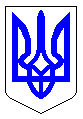 ЧЕРКАСЬКА МІСЬКА РАДАВИКОНАВЧИЙ КОМІТЕТРІШЕННЯВід 07.04.2020 № 303Про розподіл  коштів на капітальний ремонт  житлового  будинкуоб’єднання  співвласників багатоквартирного будинку«Дніпро 3,5» на 2020 рікВідповідно до п.п. 3 п.а ст.30; п.п. 1 п.а ст.31 Закону України «Про місцеве самоврядування в Україні», Програми підтримки об’єднань співвласників багатоквартирних будинків (ОСББ, асоціацій ОСББ) у м. Черкаси «Формування відповідального власника житла» на 2019-2020 роки, затвердженої рішенням міської ради від 22.08.2019 № 2-4724 (нова редакція), враховуючи звернення ОСББ «Дніпро 3,5» (вх. № 2701-01-20 від 06.02.2020), виконавчий комітет  Черкаської міської ради ВИРІШИВ:У зв’язку з закінченням бюджетного 2019 року, вважати таким, що втратило чинність, рішення виконавчого комітету Черкаської міської ради від 13.11.2019 № 1283 «Про розподіл коштів на капітальний ремонт житлового будинку співвласників багатоквартирного будинку «Дніпро 3,5» на 2019 рік». Виділити з міського бюджету кошти на капітальний ремонт житлового будинку об’єднання співвласників багатоквартирного будинку «Дніпро 3,5» на загальну суму 75 530,62 грн., що складає 40% від загальної вартості робіт, решта 60% - це кошти об’єднання, згідно з додатком.Департаменту житлово-комунального комплексу (Яценко О.О.)         фінансування витрат провести згідно з актами виконаних робіт по КПКВК 1216011 «Експлуатаційне та технічне обслуговування житлового фонду»4.	Контроль за виконанням рішення покласти на заступника міського голови з питань діяльності виконавчих органів ради Бордунос Л.І.Міський голова                                                                        А.В. БондаренкоДодаток      ЗАТВЕРДЖЕНОрішення виконавчого комітету Черкаської міської ради 						                від_______________№______РОЗПОДІЛ коштів на капітальний ремонт житлового будинку                                              ОСББ «Дніпро 3,5» на 2020 рікПримітка:      Кошти з міського бюджету будуть виділятися після підтвердження інформації щодо перерахунку коштів об’єднання, згідно з договором та актом виконаних робіт, на рахунок підрядної організації.Директор департаменту	житлово-комунального комплексу  				О.О. Яценко№п/пНазва, адресаВиди робітОдиниця виміруПлан на 2020 рік1Об’єднання співвласників багатоквартирного будинку             «Дніпро 3,5»вул. Героїв Дніпра буд. 3 буд. 5Капітальний ремонт  системи гарячого водопостачання житлового будинку з відключенням від транзитної магістралі гарячого водопостачання та рециркуляції будинків №3 та №5грн.75 530,62